В целях выявления и учета мнения и интересов жителей города Новосибирска по проекту постановления мэрии города Новосибирска «О проектах планировки и межевания территории, ограниченной проездом Энергетиков, дамбой Димитровского моста, створом перспективной магистрали на продолжении улицы Стартовой, береговой линией реки Оби и полосой отвода железной дороги, в Ленинском районе, проекте межевания территории, предназначенном для размещения линейного объекта транспортной инфраструктуры местного значения – автомобильной дороги общего пользования по ул. Самотечной», в соответствии с Градостроительным кодексом Российской Федерации, Федеральным законом от 06.10.2003 № 131-ФЗ «Об общих принципах организации местного самоуправления в Российской Федерации», решением городского Совета Новосибирска от 25.04.2007 № 562 «О Положении о публичных слушаниях в городе Новосибирске», постановлением мэрии города Новосибирска от 12.07.2016 № 3066 «О подготовке проектов планировки и межевания территории, ограниченной проездом Энергетиков, дамбой Димитровского моста, створом перспективной магистрали на продолжении улицы Стартовой, береговой линией реки Оби и полосой отвода железной дороги в Ленинском районе, проекта межевания территории, предназначенного для размещения линейного объекта транспортной инфраструктуры местного значения – автомобильной дороги общего пользования по ул. Самотечной», руководствуясь Уставом города Новосибирска, ПОСТАНОВЛЯЮ:1. Назначить публичные слушания по проекту постановления мэрии города Новосибирска «О проектах планировки и межевания территории, ограниченной проездом Энергетиков, дамбой Димитровского моста, створом перспективной магистрали на продолжении улицы Стартовой, береговой линией реки Оби и полосой отвода железной дороги, в Ленинском районе, проекте межевания территории, предназначенном для размещения линейного объекта транспортной инфраструктуры местного значения – автомобильной дороги общего пользования по ул. Самотечной» (приложение).2. Провести 18.01.2017 в 11.00 час. публичные слушания в здании администрации Ленинского района города Новосибирска (Российская Федерация, Новосибирская область, город Новосибирск, ул. Станиславского, 6а).3. Создать организационный комитет по подготовке и проведению публичных слушаний (далее – организационный комитет) в следующем составе:4. Определить местонахождение организационного комитета по адресу: Российская Федерация, Новосибирская область, город Новосибирск, Красный проспект, 50, кабинет 528, почтовый индекс: 630091, адрес электронной почты: ogalimova@admnsk.ru, контактный телефон: 227-54-18.5. Предложить жителям города Новосибирска не позднее пяти дней до даты проведения публичных слушаний направить в организационный комитет свои предложения по вынесенному на публичные слушания проекту постановления мэрии города Новосибирска «О проектах планировки и межевания территории, ограниченной проездом Энергетиков, дамбой Димитровского моста, створом перспективной магистрали на продолжении улицы Стартовой, береговой линией реки Оби и полосой отвода железной дороги, в Ленинском районе, проекте межевания территории, предназначенном для размещения линейного объекта транспортной инфраструктуры местного значения – автомобильной дороги общего пользования по ул. Самотечной». Предложения по проекту могут быть представлены в организационный комитет по истечении указанного срока, но не позднее трех дней со дня проведения публичных слушаний, указанные предложения не подлежат анализу экспертами, но могут быть учтены при доработке проекта. 6. Организационному комитету организовать мероприятия, предусмотренные частью 5 статьи 28 Градостроительного кодекса Российской Федерации, для доведения до жителей города информации о проектах планировки и межевания территории, ограниченной проездом Энергетиков, дамбой Димитровского моста, створом перспективной магистрали на продолжении улицы Стартовой, береговой линией реки Оби и полосой отвода железной дороги, в Ленинском районе, проекте межевания территории, предназначенном для размещения линейного объекта транспортной инфраструктуры местного значения – автомобильной дороги общего пользования по ул. Самотечной.7. Возложить на Игнатьеву Антониду Ивановну, начальника Главного управления архитектуры и градостроительства мэрии города Новосибирска, ответственность за организацию и проведение первого заседания организационного комитета.8. Департаменту строительства и архитектуры мэрии города Новосибирска разместить постановление и информационное сообщение о проведении публичных слушаний на официальном сайте города Новосибирска в информационно-телекоммуникационной сети «Интернет».9. Департаменту информационной политики мэрии города Новосибирска обеспечить опубликование постановления и информационного сообщения о проведении публичных слушаний. 10. Контроль за исполнением постановления возложить на заместителя мэра города Новосибирска – начальника департамента строительства и архитектуры мэрии города Новосибирска.Кучинская2275337ГУАиГПроект постановления мэриигорода НовосибирскаВ целях выделения элементов планировочной структуры, установления параметров планируемого развития элементов планировочной структуры, зон планируемого размещения объектов капительного строительства, в том числе объектов федерального значения, объектов регионального значения, объектов местного значения, в целях определения местоположения границ образуемых и изменяемых земельных участков, с учетом протокола публичных слушаний и заключения о результатах публичных слушаний, в соответствии с Градостроительным кодексом Российской Федерации, решением Совета депутатов города Новосибирска от 21.05.2008 № 966 «О Порядке подготовки документации по планировке территории города Новосибирска», постановлением мэрии города Новосибирска от 12.07.2016 № 3066 «О подготовке проектов планировки и межевания территории, ограниченной проездом Энергетиков, дамбой Димитровского моста, створом перспективной магистрали на продолжении улицы Стартовой, береговой линией реки Оби и полосой отвода железной дороги в Ленинском районе, проекта межевания территории, предназначенного для размещения линейного объекта транспортной инфраструктуры местного значения – автомобильной дороги общего пользования по ул. Самотечной», руководствуясь Уставом города Новосибирска, ПОСТАНОВЛЯЮ:1. Утвердить проект планировки территории, ограниченной проездом Энергетиков, дамбой Димитровского моста, створом перспективной магистрали на продолжении улицы Стартовой, береговой линией реки Оби и полосой отвода железной дороги, в Ленинском районе (приложение 1).2. Утвердить проект межевания территории квартала 154.01.02.01 в границах проекта планировки территории, ограниченной проездом Энергетиков, дамбой Димитровского моста, створом перспективной магистрали на продолжении улицы Стартовой, береговой линией реки Оби и полосой отвода железной дороги, в Ленинском районе (приложение 2).3. Утвердить проект межевания территории квартала 154.01.03.01 в границах проекта планировки территории, ограниченной проездом Энергетиков, дамбой Димитровского моста, створом перспективной магистрали на продолжении улицы Стартовой, береговой линией реки Оби и полосой отвода железной дороги, в Ленинском районе (приложение 3).4. Утвердить проект межевания территории, предназначенный для размещения линейного объекта транспортной инфраструктуры местного значения – автомобильной дороги общего пользования по ул. Самотечной в границах проекта планировки территории, ограниченной проездом Энергетиков, дамбой Димитровского моста, створом перспективной магистрали на продолжении улицы Стартовой, береговой линией реки Оби и полосой отвода железной дороги, в Ленинском районе  (приложение 4).5. Департаменту строительства и архитектуры мэрии города Новосибирска разместить постановление на официальном сайте города Новосибирска в информационно-телекоммуникационной сети «Интернет».6. Департаменту информационной политики мэрии города Новосибирска в течение семи дней со дня издания постановления обеспечить опубликование постановления. 7. Контроль за исполнением постановления возложить на заместителя мэра города Новосибирска – начальника департамента строительства и архитектуры мэрии города Новосибирска.Кучинская2275337ГУАиГПриложение 1к постановлению мэриигорода Новосибирскаот ___________ № _______ПРОЕКТпланировки территории, ограниченной проездом Энергетиков, дамбой Димитровского моста, створом перспективной магистрали на продолжении улицы Стартовой, береговой линией реки Оби и полосой отводажелезной дороги, в Ленинском районе1. Чертеж планировки территории с отображением красных линий, границ зон планируемого размещения объектов социально-культурного и коммунально-бытового назначения, иных объектов капитального строительства, границ зон планируемого размещения объектов федерального значения, объектов регионального значения, объектов местного значения (приложение 1).2. Чертеж планировки территории с отображением линий, обозначающих дороги, улицы, проезды, линии связи, объекты инженерной и транспортной инфраструктур, проходы к водным объектам общего пользования и их береговым полосам (приложение 2).3. Положения о размещении объектов капитального строительства федерального, регионального или местного значения, а также о характеристиках планируемого развития территории, в том числе плотности и параметрах застройки территории и характеристиках развития систем социального, транспортного обслуживания и инженерно-технического обеспечения, необходимых для развития территории (приложение 3).____________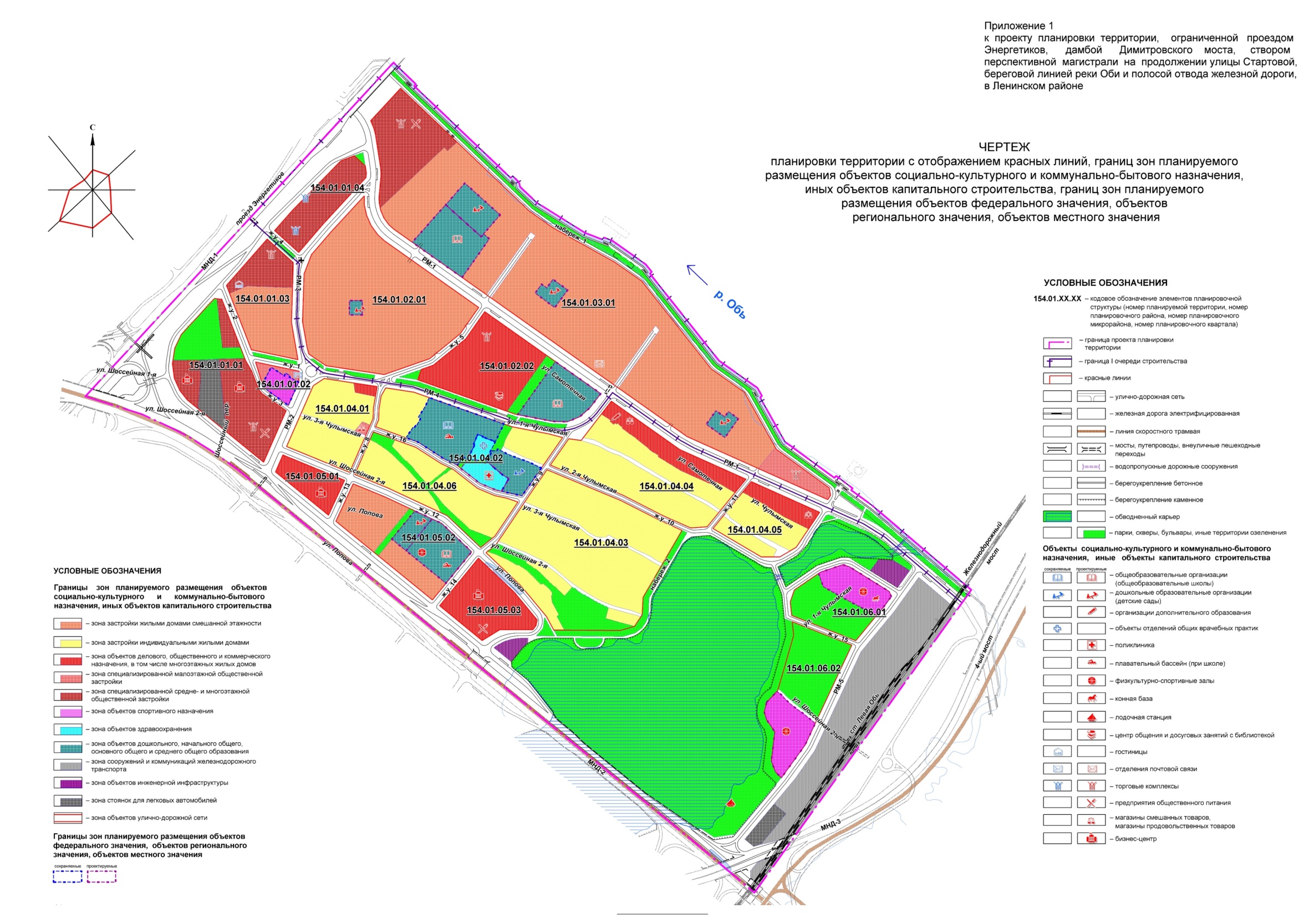 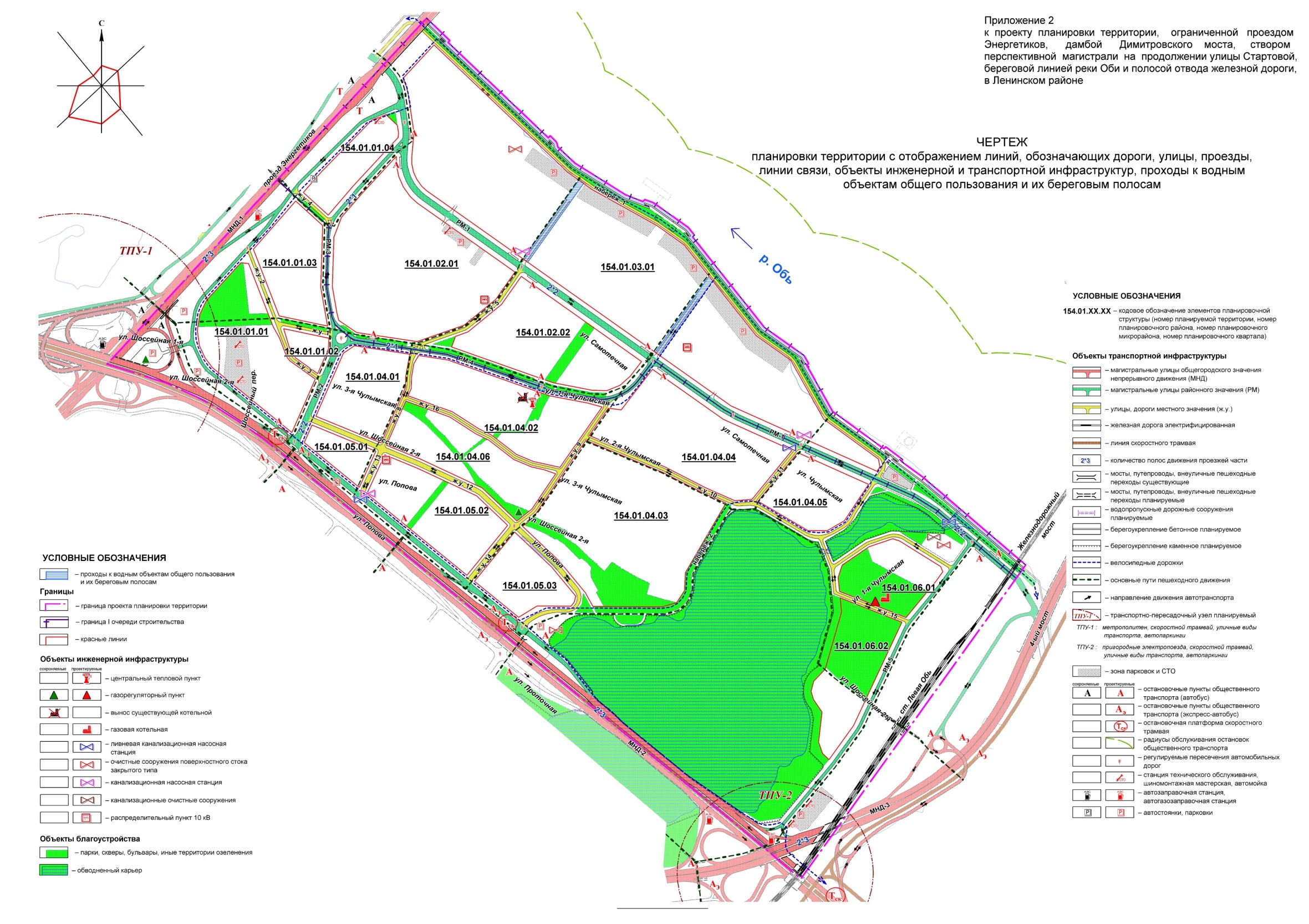 Приложение 3 к проекту планировки территории, ограниченной проездом Энергетиков, дамбой Димитровского моста, створом перспективной магистрали на продолжении улицы Стартовой, береговой линией реки Оби и полосой отвода железной дороги, в Ленинском районеПОЛОЖЕНИЯо размещении объектов капитального строительства федерального,регионального или местного значения, а также о характеристиках планируемого развития территории, в том числе плотности и параметрах застройки территории и характеристиках развития систем социального, транспортного обслуживания и инженерно-технического обеспечения, необходимых для развития территории1. Характеристика современного использования планируемой территорииПроект планировки территории, ограниченной проездом Энергетиков, дамбой Димитровского моста, створом перспективной магистрали на продолжении улицы Стартовой, береговой линией реки Оби и полосой отвода железной дороги, в Ленинском районе (далее – проект планировки) разработан в отношении территории, ограниченной проездом Энергетиков, дамбой Димитровского моста, створом перспективной магистрали на продолжении улицы Стартовой, береговой линией реки Оби и полосой отвода железной дороги, в Ленинском районе (далее – планируемая территория). Площадь планируемой территории – 228,0 га. Особенностью градостроительного положения планируемой территории является его функциональная оторванность от селитебной части левобережья города Новосибирска. Планируемая территория с одной стороны граничит с промышленной зоной Ленинского района города Новосибирска, с другой – с неблагоустроенным берегом реки Оби. Транспортная связь с другими районами города Новосибирска осуществляется только по проезду Энергетиков и Димитровскому автодорожному мосту через реку Обь. Объектами капитального строительства занято 65 % планируемой территории. Большая ее часть занята индивидуальной и малоэтажной жилой застройкой. На части планируемой территории, где ранее размещались  производственные объекты ведется комплексное жилищное строительство. Южная часть планируемой территории занята акваторией обводненного карьера.Планируемая территория не благоустроена, отсутствует ливневая канализация. Недостаточно развита система коммунально-бытового обслуживания населения. Не развита транспортная инфраструктура. Существующие маломощные сети инженерно-технического обеспечения (водо-, тепло-, электро- и газоснабжения) не обеспечат градостроительное развитие планируемой территории. Централизованное канализование хозяйственно-бытовых стоков отсутствует. Дальнейшее развитие планируемой территории будет зависеть от решения ее основных градостроительных проблем, среди которых выделяются следующие:функциональная отдаленность планируемой территории от селитебных районов, общественно-деловых, рекреационных центров города Новосибирска;ограничения по транспортному обслуживанию, недоразвитость магистральной и местной улично-дорожной сети, не полная охваченность обслуживанием общественным пассажирским транспортом;сложность инженерно-геологических условий, обусловленная возможностью затопления паводковыми водами и подтоплением прибрежных территорий;недостаточная обеспеченность объектами коммунально-бытового обслуживания населения в пределах нормативных радиусов доступности.2. Основные направления градостроительного развития планируемой территории2.1. Основные положенияПроект планировки выполнен в соответствии с Генеральным планом города Новосибирска, Правилами землепользования и застройки города Новосибирска. Развитие планируемой территории предусматривается на расчетный срок до 2030 года. Проектом планировки выделяется границы зон планируемого размещения объектов социально-культурного и коммунально-бытового назначения, иных объектов капитального строительства, которые группируются в три крупных планировочных образования:территории новой средне- и многоэтажной общественно-жилой застройки, расположенные, преимущественно, вдоль главных магистральных улиц и дорог планируемой территории, а также вдоль берега реки Оби;территории сохраняемой индивидуальной жилой застройки, расположенные, преимущественно, на удалении от магистральных улиц и дорог;территории отдыха, включающие акваторию обводненного карьера и прилегающие к нему участки.Проектом планировки формируется планировочная структура, состоящая из элементов, обозначенных кодом 154.01.ХХ.ХХ, где 154 – номер планируемой территории, 154.01 – номер планировочного района, 154.01.ХХ – номера планировочных микрорайонов (далее – микрорайонов) и 154.01.ХХ.ХХ – номера планировочных кварталов (далее – кварталов). Всего проектом планировки выделено 17 кварталов, расположенных в составе 6 микрорайонов. Данные элементы планировочной структуры характеризуются следующими основными параметрами использования.Микрорайон общественно-жилой застройки 154.01.01 состоит из четырех кварталов. В квартале 154.01.01.01 планируется расселение малоэтажного жилья, строительство торговых комплексов, бизнес-центров. Предусматривается размещение станций технического обслуживания, шиномонтажных мастерских, автомоек, автостоянок, парковок (далее – объекты обслуживания индивидуального автотранспорта). Здесь же предусматривается размещение бульвара и сквера. В квартале 154.01.01.02 предусматривается сохранение и развитие спортивно-оздоровительного центра в составе зоны объектов спортивного назначения, в квартале 154.01.01.04 – развитие общественной застройки, торгового центра, объектов обслуживания индивидуального автотранспорта. Размещение многоэтажной жилой и общественной застройки с расселением малоэтажного жилья предусмотрено в квартале 154.01.01.03.Микрорайон многоэтажной жилой застройки 154.01.02 состоит из двух кварталов. В квартале 154.01.02.01 предусматривается многоэтажное жилищное строительство, а также размещение дошкольной образовательной организации (детского сада встроенного типа). В квартале 154.00.02.02 планируется расселение малоэтажного жилого сектора, размещение многоэтажной жилой и общественной застройки, общеобразовательной организации (общеобразовательной школы), торгового комплекса, центра общения и досуговых занятий с библиотекой, бульвара.Микрорайон общественно-жилой застройки 154.01.03 состоит из одного квартала 154.01.03.01. Здесь планируется строительство средне- и многоэтажного жилья, общеобразовательной организации (общеобразовательной школы), дошкольных образовательных организаций (детских садов, в том числе встроено-пристроенного типа), торгового комплекса, отделения почтовой связи.Микрорайон малоэтажной жилой застройки 154.01.04 состоит из шести кварталов, в которых предусмотрено развитие объектов малоэтажного и индивидуального жилищного строительства. Также в квартале 154.01.04.02 предусматривается расширение границ участков общеобразовательной организации (общеобразовательной школы) и дошкольной образовательной организации (детского сада), размещение поликлиники, бульвара. В квартале 154.01.04.04 планируется строительство организации дополнительного образования (детской школы искусств), в кварталах 154.01.04.04, 154.01.04.05 планируется размещение магазинов и других объектов социально-культурного и коммунально-бытового назначения с частичным замещением частного жилого сектора.Микрорайон общественно-жилой застройки 154.01.05 состоит из трех кварталов, в которых планируется строительство средне- и многоэтажного жилья, общественной застройки, расселение частного жилого сектора. В квартале 154.01.05.02 также предусмотрено размещение общеобразовательной организации (общеобразовательной школы) с плавательным бассейном, дошкольной образовательной организации (детского сада), бульвара.Микрорайон малоэтажной жилой застройки и рекреации 154.01.06 состоит из двух кварталов. В кварталах 154.01.06.01 и 154.01.06.02 предусмотрено размещение спортивно-оздоровительных залов, скверов. На расчетный срок до 2030 года предусматривается достижение следующих основных показателей развития планируемой территории:численность населения прирастет на 27,5 тыс. человек и достигнет 30,0 тыс. человек;объем жилищного фонда возрастет на 757 тыс. кв. м и достигнет 781 тыс. кв. м;общая площадь объектов общественного назначения возрастет на 299 тыс. кв. м и достигнет 316 тыс. кв. м;обеспеченность озелененными территориями общего пользования составит 17,1 кв. м на 1 жителя.Баланс зонирования планируемой территории и основные показатели ее развития представлены в разделе 4.2.2. Развитие системы транспортного обслуживанияНа планируемой территории предусматривается развитие уличных и внеуличных видов пассажирского транспорта. Проектом планировки планируется достижение на расчетный срок плотности улично-дорожной сети (далее – УДС) планируемой территории до 6,7 км/кв. км, что создаст условия для пропуска перспективных транспортных потоков. Предусматривается реконструкция существующих и строительство новых элементов УДС:устройство дополнительных съездов с проезда Энергетиков в целях первоочередного увеличения пропускной способности в направлении входящих и выходящих потоков с планируемой территории;строительство участка магистральной улицы общегородского значения непрерывного движения по ул. Станционной в составе планируемого мостового перехода через реку Обь в створе ул. Ипподромской;строительство участка магистральной улицы общегородского значения непрерывного движения на продолжении ул. Стартовой с разноуровневыми транспортными развязками и низководным мостовым переходом через акваторию обводненного карьера;реконструкция участка ул. 1-й Чулымской с устройством магистральной улицы районного значения с проектным обозначением РМ-4, бульвара;строительство магистральных улиц районного значения с проектными обозначениями РМ-1, РМ-2, РМ-3, РМ-5;реконструкция и строительство новых улиц в жилой застройке.В составе предусмотренных проектом планировки набережных реки Оби и обводненного карьера также предусматривается устройство местных проездов.Расчетная протяженность УДС планируемой территории составит 15,4 км, в том числе протяженность магистральных улиц достигнет 6,8 км.Положение установленных проектом планировки красных линий определяется шириной проезжей части улиц и дорог, шириной коридоров инженерно-технических коммуникаций, шириной тротуаров и полос озеленения.Для обслуживания населения планируется использование и развитие внеуличных видов пассажирского транспорта.  В магистральной улицы общегородского значения непрерывного движения на продолжении ул. Стартовой предусмотрена возможность размещения линии внеуличного трамвая с остановочными платформами. Для транспортного обслуживания планируемой территории также будет задействована железнодорожная платформа пригородного сообщения «Левая Обь».Развитие автобусного сообщения предусматривается по существующим и планируемым магистральным улицам: на проезде Энергетиков, по магистральной улице общегородского значения непрерывного движения на продолжении ул. Стартовой, по магистральным улицам районного значения с проектными обозначениями РМ-1, РМ-2, РМ-4. Сохраняется троллейбусное сообщение на проезде Энергетиков. Расчетная протяженность линий пассажирского транспорта всех видов достигнет 6,8 км.Крупный транспортно-пересадочный узел организуется в районе перспективной транспортной развязки на пересечении проезда Энергетиков и магистральной улицы общегородского значения непрерывного движения на продолжении ул. Стартовой. Здесь, помимо остановочных пунктов уличных видов транспорта (автобуса, троллейбуса, легкового), планируется размещение остановочной платформы внеуличного трамвая, а также перспективной станции метрополитена «Речпорт» по одному из вариантов перехода Дзержинской линии метрополитена через реку Обь.Другой транспортно-пересадочный узел предусматривается в районе перспективной транспортной  развязки  на  пересечении  магистральных  улиц  по  ул. Станционной и на продолжении ул. Стартовой. Здесь планируется организация пересадки между уличными видами транспорта и перспективной линией внеуличного трамвая. Все транспортно-пересадочные узы обеспечиваются территориями для размещения автостоянок, в том числе «перехватывающих».На планируемой территории формируется сеть пешеходного движения, представленная системой бульваров, тротуарами, расположенными в пределах УДС, дорожками и тротуарами внутриквартальных территорий. Сеть пешеходного движения ориентирована в направлении объектов массового посещения, остановочных пунктов общественного транспорта. Обеспечиваются прямые пешеходные выходы в направлении водных объектов. Предусмотрено устройство прогулочных набережных на реке Обь и по берегам обводненного карьера, включающих пешеходные тротуары, озелененные полосы, выделенные велодорожки, сходы к воде.На планируемой территории предусматривается развитие системы хранения индивидуального автотранспорта. Выделяются зоны размещения многоуровневых парковок общего пользования с радиусами доступности до 800 м. Здесь  же  размещаются  станции  технического  обслуживания  автомобилей (далее – СТО). Парковки и автостоянки местного обслуживания размещаются в пределах земельных участков, на которых расположены обслуживаемые ими объекты капитального строительства. В состав проезжей части улиц в жилой застройке, боковых проездов магистральных улиц общегородского значения включаются дополнительные полосы, используемые для организации временного хранения автотранспорта. Данные мероприятия позволят разместить необходимые 16,0 тыс. машино-мест в составе автостоянок всех видов, в том числе 7,7 тыс. машино-мест в составе крытых парковок. На планируемой территории предусматривается размещение СТО индивидуального автотранспорта общей мощностью 60 постов. Планируется размещение автозаправочных станций общей мощностью 12 автозаправочных мест.2.3. Развитие систем инженерно-технического обеспеченияНа планируемой территории в настоящее время имеются отдельные элементы систем инженерно-технического обеспечения местного значения: электроснабжения, водоснабжения, газоснабжения. Хозяйственно-бытовая и ливневая канализации отсутствуют. Мощности имеющихся систем инженерно-технического обеспечения местного значения недостаточно для обеспечения градостроительного развития планируемой территории. Проектом планировки предусмотрено размещение новых элементов городских систем водоснабжения и водоотведения, централизованного и местного теплоснабжения, электроснабжения, газоснабжения, закрытой системы дождевой канализации и подземного дренажа.2.3.1. ВодоснабжениеПланируется развитие централизованной системы холодного водоснабжения от коммунальных сетей города. На планируемой территории развивается кольцевая схема водопроводных сетей. Водоснабжение планируется обеспечить по новому водоводу Д 630 мм, размещаемому в створе планируемых улиц с проектными обозначениями РМ-5, РМ-1, ж. у.5, ж. у. 1, с подключением к водоводу Д 700 мм на ул. Котовского и закольцовкой на действующем водоводе Д 500 мм, пересекающем проезд Энергетиков. Распределение воды по кварталам осуществляется по новым водоводам 
Д 200 - 355 мм, размещаемым в створе планируемых улиц. Часть действующих водоводов, разводящих воду по территории сохраняемого частного жилого сектора, подключается к новым питающим водоводам.Противопожарный водопровод планируемой территории объединен с хозяйственно-питьевым. Для наружного пожаротушения на водопроводных сетях устанавливаются пожарные гидранты.2.3.2. ВодоотведениеДля обеспечения развития планируемой территории предусматриваются устройство самотечно-напорной канализации с прокладкой новых коллекторов Д 200 - 600 мм. В низких точках планируемой территории размещаются три насосные станции перекачки (далее – КНС): КНС-1, принимающая стоки с коллекторов, расположенных по улицам 1-й Чулымской, РМ-1, РМ-3, РМ-4, и перекачивающая их в городской коллектор Д 2000 мм, расположенный на территории по ул. Большой;КНС-2, перекачивающая в КНС-1 стоки, поступающие от коллекторов, расположенных по улицам 2-й Чулымской, ж. у. 11, РМ-1;КНС-3, перекачивающая в КНС, запланированную на смежной территории в районе ул. Проточной, стоки, поступающие от коллекторов, расположенных по улицам РМ-3, Шоссейной, ж. у. 2, 8, 13, 14.Основной объем стоков с планируемой территории перекачивается КНС-1 по новому напорному коллектору 2 Д 400 мм в городской коллектор Д 2000 мм, расположенный на территории по ул. Большой.Сбор стоков с обособленной территории кварталов 154.01.06.01 и 154.01.06.02 предусмотрен в локальные очистные сооружения, размещаемые в районе устья обводненного карьера. 2.3.3. ТеплоснабжениеНа планируемой территории часть существующих потребителей теплоснабжения, среди которых общеобразовательная организация, дошкольная образовательная организация, объект отделений общих врачебных практик, часть многоквартирных домов, в настоящее время обеспечивается теплом от локальных отопительных котельных. Другая часть, включающая индивидуальные жилые дома, обеспечивается теплом с использованием твердотопливных печей и газовых водогрейных котлов, работающих на природном газе.Проектом планировки предусматривается развитие централизованной               системы теплоснабжения и горячего водоснабжения для объектов средне- и многоэтажной застройки. Подключение объектов теплоснабжения к теплоэлектроцентрали ТЭЦ-2 планируется по новым тепловым сетям 2 Д 530 мм. В перспективе данная теплотрасса расширяется до 2 Д 700 мм. Подключение многоквартирных домов и зданий общественного назначения к магистральным водяным тепловым сетям выполняется по независимой схеме через индивидуальные тепловые пункты. Предусматривается прокладка магистральных тепловых сетей диаметрами от 2 Д 150 до 2 Д 400 мм вдоль улиц с проектными обозначениями РМ-1, РМ-2, РМ-3, РМ-4, ж. у. 12. Прокладка тепловых сетей – подземная в непроходных железобетонных каналах. В кварталах сохраняемой индивидуальной жилой застройки теплоснабжение предусматривается с использованием газовых водогрейных котлов. Спортивно-оздоровительные залы, размещаемые в кварталах 154.01.06.01 и 154.01.06.02, также обеспечиваются теплом от газовых водогрейных котлов.Действующая котельная № 26 по ул. 2-й Чулымской, 111 на расчетный срок ликвидируется по санитарным ограничениям. На ее месте в квартале 154.01.04.02 размещается новый центральный тепловой пункт, от которого будут снабжаться теплом объекты общественной застройки, размещаемые в кварталах 154.01.02.02 и 154.01.04.02.Размещение центральных тепловых пунктов уточняется на этапе архитектурно-строительного проектирования.2.3.4. ГазоснабжениеПроектом планировки предусматривается газоснабжение объектов малоэтажной и индивидуальной жилой застройки, отдельных объектов общественного назначения. Природный газ используется на нужды отопления и приготовления пищи в индивидуальных жилых домах. Распределение газа – двухступенчатое газопроводами высокого и низкого давления. Предусмотрено строительство нового газораспределительного пункта (далее – ГРП) в квартале 154.01.06.01 для снабжения котельных спортивно-оздоровительных залов. Новый ГРП подключается подземным газопроводом высокого давления Д 50 мм, планируемым к прокладке со стороны ГРП, расположенного в квартале 154.01.04.06. Демонтируется ГРП, расположенный в месте планируемой транспортной развязки на пересечении магистральных улиц, проходящих по проезду Энергетиков и на продолжении ул. Стартовой.2.3.5. ЭлектроснабжениеДля обеспечения прироста перспективной нагрузки на 20,47 МВт предусматриваются следующие основные мероприятия. Снабжение планируемых потребителей электрической энергией возможно осуществить от понизительной электроподстанции ПС 110 кВ «Горская», при условии замены существующих трансформаторов на трансформаторы большей мощности, либо от нового центра питания, при условии его строительства. Для равномерного распределения электроэнергии на планируемой территории предусматривается размещение трех новых распределительных пунктов (далее – РП) на 10 кВ  со встроенными 2-трансформаторными подстанциями мощностью 2х1250 кВА, размещенными в центре нагрузок. Питание РП предусматривается по двум взаиморезервируемым кабельным линиям на 10 кВ, прокладываемым в траншеях или кабельных каналах, на расстоянии 2 м друг от друга, кабелями из сшитого полиэтилена. Электропитание объектов строительства предусматривается от планируемых отдельно стоящих трансформаторных подстанций мощностью 2х1250 кВА. Количество, тип, мощность и размещение новых РП и трансформаторных подстанций уточняются на этапе архитектурно-строительного проектирования объектов застройки.2.3.6. СвязьСуществующие линейно-кабельные сооружения связи (линии связи, контейнер-аппаратные с технологическим оборудованием связи), попадающие в зону застройки, подлежат переносу с размещением вдоль существующих и планируемых улиц. 2.3.7. Инженерная подготовка планируемой территории. 
Защита от чрезвычайных ситуаций природного характераПроектом планировки предусматриваются мероприятия по инженерной защите планируемой территории, организации рельефа, развитию системы закрытой дождевой канализации и подземного дренажа. Планируются укрепление берегов реки Оби и обводненного карьера с целью организации рекреационных территорий и прогулочных набережных.Мероприятия комплексной инженерной защиты направлены на предотвращение затопления застроенной и застраиваемой частей планируемой территории паводковыми водами 1 % обеспеченности, предотвращение сезонного подтопления, береговой эрозии. Эти мероприятия включают:повышение планировочных отметок рельефа на застраиваемой части планируемой территории до незатопляемых уровней;устройство защитной дамбы обвалования протяженностью 430 м на устьевом участке обводненного карьера;устройство закрытой системы дождевой канализации и подземного дренажа, использование обводненного карьера в качестве регулирующего водоема-накопителя, размещение насосной станции перекачки для удаления избыточного стока с планируемой территории;устройство укрепленных набережных по берегу Оби протяженностью 2,12 км и по берегам обводненного карьера протяженностью 2,09 км.Предусмотренные проектом планировки уровни регулирования водоема-накопителя и уровни заложения дренажных коллекторов должны предотвратить возможное сезонное повышение грунтовых вод и обеспечить норму осушения застроенной части планируемой территорий.На застраиваемой части планируемой территории мероприятиями вертикальной планировки обеспечиваются нормативные уклоны для организации естественного стока поверхностных вод. Длина свободного пробега поверхностных вод по УДС не должна превышать 150 - 200 м. На участках УДС, где по существующим условиям невозможно обеспечить естественный сток, используется пилообразный профиль проезжей части с отведением стока закрытой системой дождевой канализации.На земельных участках, планируемых к застройке, перед проведением вертикальной планировки должны предусматриваться мероприятия по снятию и сохранению имеющегося плодородного слоя почвы для его последующего использования при озеленении территории.На планируемой территории предусматривается устройство самотечно-напорной системы закрытой дождевой канализации для отвода дождевых, талых, поливомоечных, а также дренажных стоков. Канализационные коллекторы предусмотрены из железобетонных труб повышенной прочности расчетными диаметрами Д 300 - 1300 мм. По канализационным коллекторам также удаляются и дренажные стоки. Дренажные коллекторы размещаются в пределах УДС на участках наблюдаемого подтопления частного жилого сектора, а также вдоль защитных сооружений набережной реки Оби, обеспечивая перехват фильтрующихся вод в течении паводкового периода.Поверхностные и дренажные стоки направляются на очистные сооружения поверхностного стока. Очистные сооружения закрытого типа размещаются на берегах регулирующего водоема-накопителя. Сброс очищенных стоков осуществляется в данный водоем, что обеспечит здесь необходимый водообмен. Избыток стока, образуемый в паводковый период, перекачивается из водоема-накопителя в русло реки Оби посредством предусмотренной для этих целей насосной станции перекачки.3. Положения о размещении объектов федерального, региональногои местного значения3.1. Размещение объектов федерального значенияСуществующие на планируемой территории объекты капитального строительства федерального значения сохраняются. Предусматривается размещение отделения почтовой связи во встроенных помещениях общественно-жилой застройки в квартале 154.01.03.01.3.2. Размещение объектов регионального значенияСуществующие на территории объекты капитального строительства регионального значения сохраняются. Предусмотрено размещение новой поликлиники на 500 посещений в смену в квартале 154.01.04.02.3.3. Размещение объектов местного значенияНа расчетный срок планируется развитие существующих и строительство новых объектов капитального строительства местного значения. Предусматривается реконструкция здания муниципального бюджетного общеобразовательного учреждения города Новосибирска «Средняя общеобразовательная школа № 72» с расширением до 1200 мест и строительством пришкольного плавательного бассейна, реконструкция здания муниципального казенного дошкольного образовательного учреждения города Новосибирска «Детский сад № 66 комбинированного вида» с расширением до 270 мест, развитие спортивно-оздоровительного центра в квартале 154.01.01.02.Размещаются новые объекты соответствующей расчетной вместимости:встроенный детский сад на 60 мест в квартале 154.01.02.01;встроено-пристроенные детские сады на 300 мест в квартале 154.01.03.01;детский сад на 280 мест в квартале 154.01.03.01;детский сад на 150 мест в квартале 154.01.05.02;общеобразовательная школа на 900 мест в квартале 154.01.03.01;общеобразовательная школа на 900 мест в квартале 154.01.02.02;общеобразовательная школа на 600 мест с плавательным бассейном и детско-юношеской спортивной школой в квартале 154.01.05.02;детская школа искусств на 300 мест в квартале 154.01.04.04;центр общения и досуговых занятий с библиотекой на 60 читательских мест в квартале 154.01.02.02; спортивно-оздоровительные залы в кварталах 154.01.06.01 и 154.01.06.02 соответственно.Предусматривается размещение объектов отдыха и озеленения планируемой территории – скверов и бульваров в кварталах 154.01.01.01, 154.01.02.02, 154.01.04.02, 154.01.04.03, 154.01.04.06, 154.01.05.02, 154.01.06.01, 154.01.06.01, а также в составе улиц с проектными обозначениями РМ-4, ж. у. 1, ж.  у. 4.На расчетный срок предусматривается реконструкция существующих и строительство новых объектов магистральной УДС:дополнительных съездов с проезда Энергетиков;строительство магистральной улицы общегородского значения непрерывного движения на продолжении ул. Станционной с шириной проезжей части по 3 полосы движения в каждом направлении, протяженностью участка 0,17 км;строительство магистральной улицы общегородского значения непрерывного движения на продолжении ул. Стартовой с шириной проезжей части по 3 полосы движения в каждом направлении, протяженностью участка 1,13 км, низководным мостовым переходом через акваторию обводненного карьера, разноуровневыми транспортными развязками;строительство магистральных улиц районного значения с шириной проезжей части 16,0 м и проектными обозначениями РМ-1 протяженностью 2,19 км, РМ-2 протяженностью 0,34 км;строительство магистральных улиц районного значения с шириной проезжей части 8,0 м и проектными обозначениями РМ-3 протяженностью 0,62 км, РМ-4 протяженностью 0,87 км, РМ-5 протяженностью 0,92 км.Предусматривается строительство участков улиц в жилой застройке с шириной проезжей части 7,0 м и проектными обозначениями: ж. у. 1 протяженностью 0,14 км, ж. у. 2 – 0,21 км, ж. у. 3 – 0,20 км, ж. у. 4 – 0,12 км, ж. у. 5 – 0,33 км, ж. у. 8 – 0,27 км, ж. у. 9 – 0,41 км, ж. у. 10 – 0,42 км, ж. у. 11 – 0,19 км, ж.у. 15 – 0,20 км, ж.у. 16 – 0,44 км. Предусматривается строительство участков улиц в жилой застройке с шириной проезжей части 12,0 м и проектными обозначениями: ж. у. 12 протяженностью 1,08 км, ж. у. 13 – 0,13 км, ж. у. 14 – 0,18 км. Предусматривается строительство укрепленных набережных шириной не менее 20,0 м, с местным проездом, тротуаром, велодорожкой, полосой озеленения, расположенных вдоль берега реки Оби протяженностью 2,12 км, и по берегам обводненного карьера общей протяженностью 2,09 км.4. Основные показатели развития планируемой территорииТаблица Основные показатели развития планируемой территории____________Приложение 2к постановлению мэриигорода Новосибирскаот ___________ № _______ПРОЕКТмежевания территории квартала 154.01.02.01 в границах проекта планировки территории, ограниченной проездом Энергетиков, дамбой Димитровского моста, створом перспективной магистрали на продолжении улицы Стартовой, береговой линией реки Оби и полосой отвода железной дороги, в Ленинском районеЧертеж межевания территории с отображением красных линий, утвержденных в составе проекта планировки территории, линий отступа от красных линий в целях определения места допустимого размещения зданий, строений, сооружений, границ образуемых и изменяемых земельных участков на кадастровом плане территории, условных номеров образуемых земельных участков, границ территорий объектов культурного наследия, границ зон с особыми условиями использования территорий, границ зон действия публичных сервитутов (приложение).____________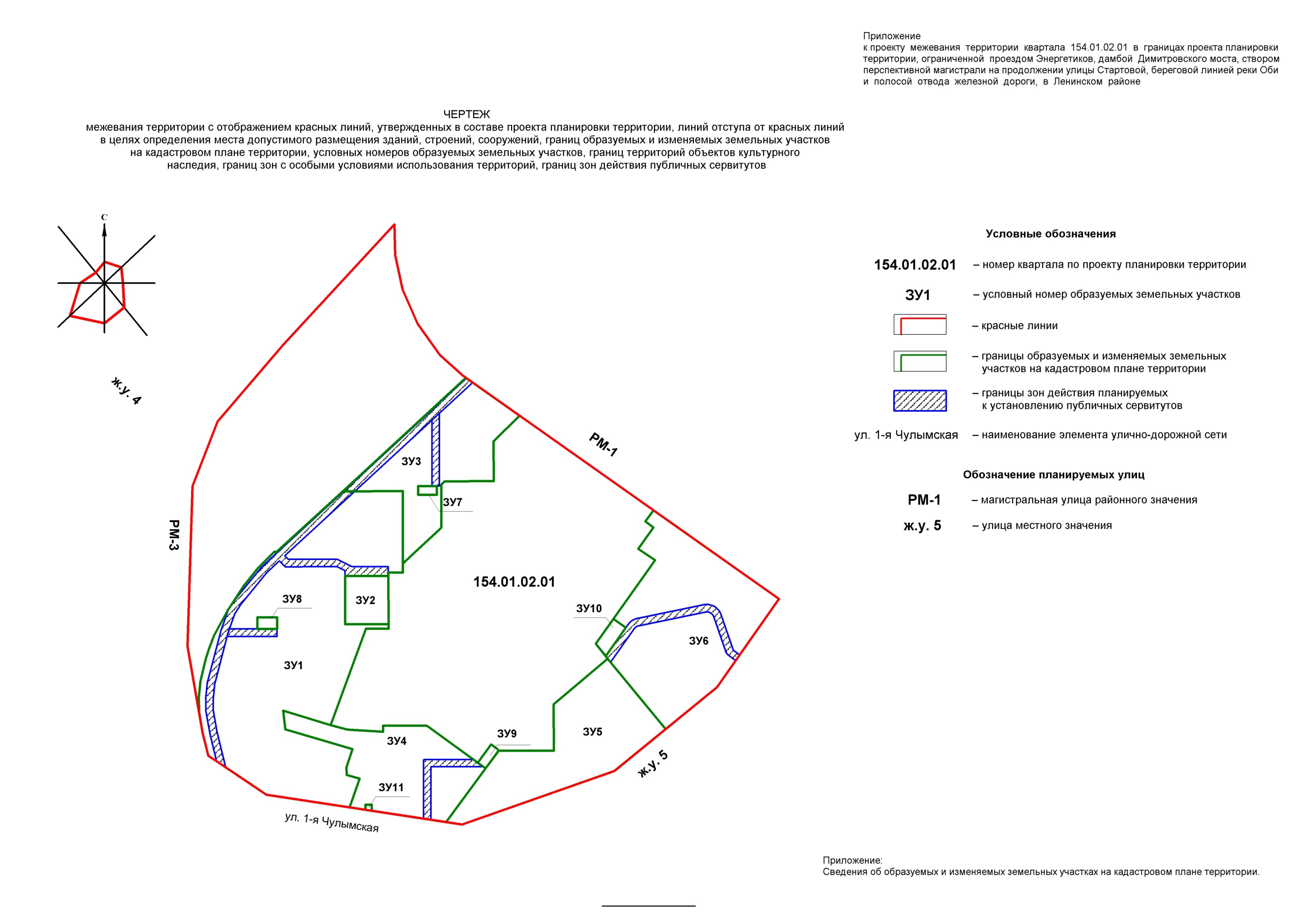 Приложение к чертежу межевания территории с отображением красных линий, утвержденных в составе проекта планировки территории, линий отступа от красных линий в целях определения места допустимого размещения зданий, строений, сооружений, границ образуемых и изменяемых земельных участков на кадастровом плане территории, условных номеров образуемых земельных участков, границ территорий объектов культурного наследия, границ зон с особыми условиями использования территорий, границ зон действия публичных сервитутовСВЕДЕНИЯоб образуемых и изменяемых земельных участках на кадастровом плане территории 
____________Приложение 3к постановлению мэриигорода Новосибирскаот ___________ № _______ПРОЕКТмежевания территории квартала 154.01.03.01 в границах проекта планировки территории, ограниченной проездом Энергетиков, дамбой Димитровского моста, створом перспективной магистрали на продолжении улицы Стартовой, береговой линией реки Оби и полосой отвода железной дороги, в Ленинском районеЧертеж межевания территории с отображением красных линий, утвержденных в составе проекта планировки территории, линий отступа от красных линий в целях определения места допустимого размещения зданий, строений, сооружений, границ образуемых и изменяемых земельных участков на кадастровом плане территории, условных номеров образуемых земельных участков, границ территорий объектов культурного наследия, границ зон с особыми условиями использования территорий, границ зон действия публичных сервитутов (приложение).____________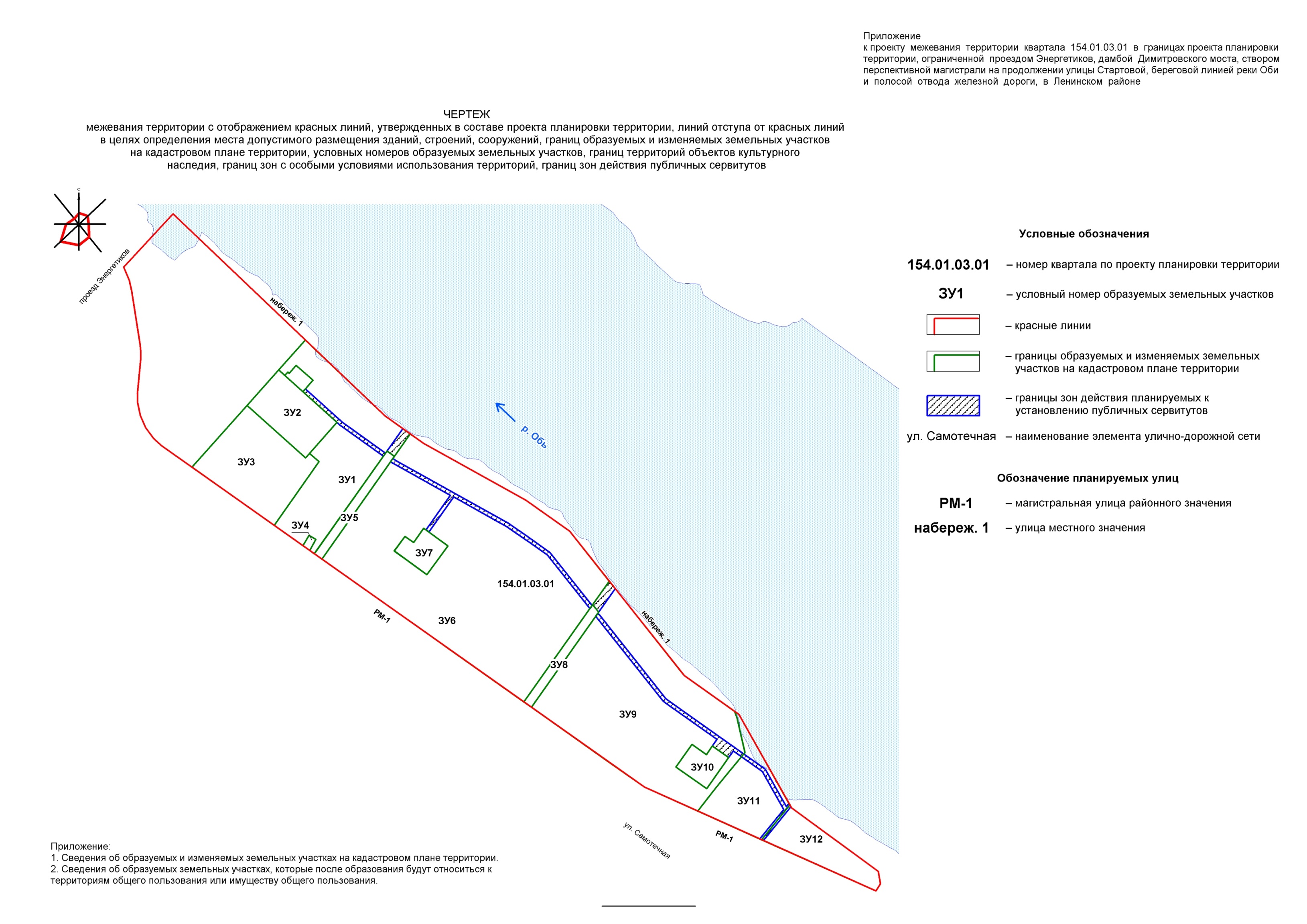 Приложение 1 к чертежу межевания территории с отображением красных линий, утвержденных в составе проекта планировки территории, линий отступа от красных линий в целях определения места допустимого размещения зданий, строений, сооружений, границ образуемых и изменяемых земельных участков на кадастровом плане территории, условных номеров образуемых земельных участков, границ территорий объектов культурного наследия, границ зон с особыми условиями использования территорий, границ зон действия публичных сервитутовСВЕДЕНИЯоб образуемых и изменяемых земельных участках на кадастровом плане территории ____________Приложение 2 к чертежу межевания территории с отображением красных линий, утвержденных в составе проекта планировки территории, линий отступа от красных линий в целях определения места допустимого размещения зданий, строений, сооружений, границ образуемых и изменяемых земельных участков на кадастровом плане территории, условных номеров образуемых земельных участков, границ территорий объектов культурного наследия, границ зон с особыми условиями использования территорий, границ зон действия публичных сервитутовСВЕДЕНИЯоб образуемых земельных участках, которые после образования будут относитьсяк территориям общего пользования или имуществу общего пользования____________Приложение 4к постановлению мэриигорода Новосибирскаот ___________ № _______ПРОЕКТмежевания территории, предназначенный для размещения линейного объекта транспортной инфраструктуры местного значения – автомобильной дороги общего пользования по ул. Самотечной в границах проекта планировки территории, ограниченной проездом Энергетиков, дамбой Димитровского моста, створом перспективной магистрали на продолжении улицы Стартовой, береговой линией реки Оби и полосой отвода железной дороги, в Ленинском районеЧертеж межевания территории с отображением красных линий, утвержденных в составе проекта планировки территории, линий отступа от красных линий в целях определения места допустимого размещения зданий, строений, сооружений, границ образуемых и изменяемых земельных участков на кадастровом плане территории, условных номеров образуемых земельных участков, границ территорий объектов культурного наследия, границ зон с особыми условиями использования территорий, границ зон действия публичных сервитутов, границ существующих и (или) подлежащих образованию земельных участков, в том числе предполагаемых к изъятию для государственных или муниципальных нужд, для размещения линейного объекта транспортной инфраструктуры местного значения (приложение).____________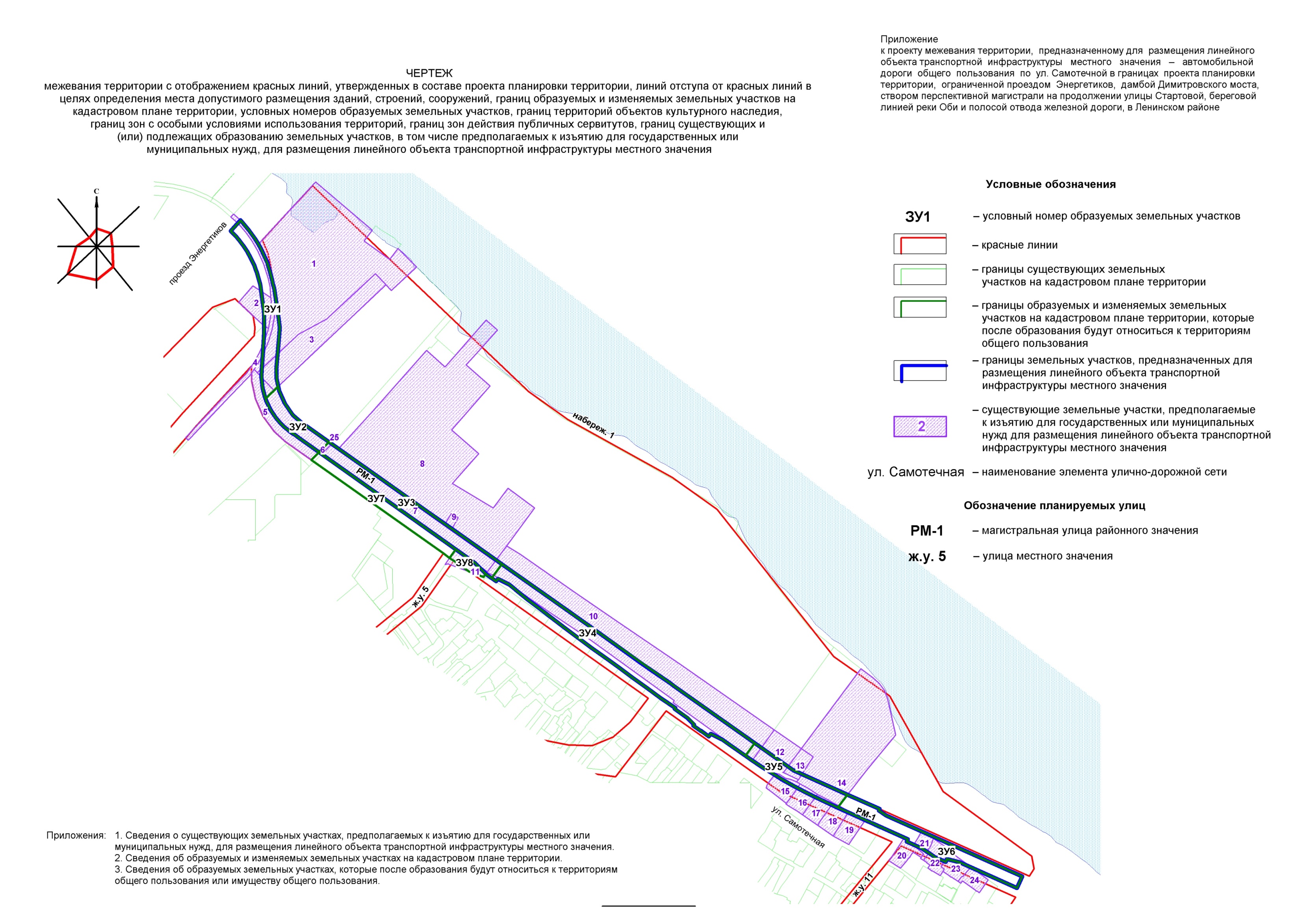 Приложение 1к чертежу межевания территории с отображением красных линий, утвержденных в составе проекта планировки территории, линий отступа от красных линий в целях определения места допустимого размещения зданий, строений, сооружений, границ образуемых и изменяемых земельных участков на кадастровом плане территории, условных номеров образуемых земельных участков, границ территорий объектов культурного наследия, границ зон с особыми условиями использования территорий, границ зон действия публичных сервитутов, границ существующих и (или) подлежащих образованию земельных участков, в том числе предполагаемых к изъятию для государственных или муниципальных нужд, для размещения линейного объекта транспортной инфраструктуры местного значенияСВЕДЕНИЯо существующих земельных участках, предполагаемых к изъятию для государственных или муниципальных нужд, для размещения линейного объекта транспортной инфраструктуры местного значения____________Приложение 2к чертежу межевания территории с отображением красных линий, утвержденных в составе проекта планировки территории, линий отступа от красных линий в целях определения места допустимого размещения зданий, строений, сооружений, границ образуемых и изменяемых земельных участков на кадастровом плане территории, условных номеров образуемых земельных участков, границ территорий объектов культурного наследия, границ зон с особыми условиями использования территорий, границ зон действия публичных сервитутов, границ существующих и (или) подлежащих образованию земельных участков, в том числе предполагаемых к изъятию для государственных или муниципальных нужд, для размещения линейного объекта транспортной инфраструктуры местного значенияСВЕДЕНИЯоб образуемых и изменяемых земельных участках на кадастровом плане территории____________Приложение 3к чертежу межевания территории с отображением красных линий, утвержденных в составе проекта планировки территории, линий отступа от красных линий в целях определения места допустимого размещения зданий, строений, сооружений, границ образуемых и изменяемых земельных участков на кадастровом плане территории, условных номеров образуемых земельных участков, границ территорий объектов культурного наследия, границ зон с особыми условиями использования территорий, границ зон действия публичных сервитутов, границ существующих и (или) подлежащих образованию земельных участков, в том числе предполагаемых к изъятию для государственных или муниципальных нужд, для размещения линейного объекта транспортной инфраструктуры местного значенияСВЕДЕНИЯоб образуемых земельных участках, которые после образования будут относиться к территориям общего пользования или имуществу общего пользования____________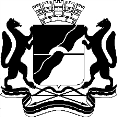 МЭРИЯ ГОРОДА НОВОСИБИРСКАПОСТАНОВЛЕНИЕОт  	  12.12.2016		№       5649   	О назначении публичных слушаний по проекту постановления мэрии города Новосибирска «О проектах планировки и межевания территории, ограниченной проездом Энергетиков, дамбой Димитровского моста, створом перспективной магистрали на продолжении улицы Стартовой, береговой линией реки Оби и полосой отвода железной дороги, в Ленинском районе, проекте межевания территории, предназначенном для размещения линейного объекта транспортной инфраструктуры местного значения – автомобильной дороги общего пользования по ул. Самотечной»Бакулова Екатерина Ивановна–начальник отдела градостроительной подготовки территорий Главного управления архитектуры и градостроительства мэрии города Новосибирска;Галимова Ольга Лингвинстоновна –начальник отдела планировки территории города Главного управления архитектуры и градостроительства мэрии города Новосибирска;Гальянова Елена Николаевна–консультант отдела градостроительной подготовки территорий Главного управления архитектуры и градостроительства мэрии города Новосибирска;Игнатьева Антонида Ивановна–начальник Главного управления архитектуры и градостроительства мэрии города Новосибирска;Ишуткина Антонина Геннадьевна–главный специалист отдела планировки территории города Главного управления архитектуры и градостроительства мэрии города Новосибирска;Клемешов Олег Петрович–глава администрации Ленинского района города Новосибирска;Кучинская Ольга Владимировна–главный специалист отдела планировки территории города Главного управления архитектуры и градостроительства мэрии города Новосибирска;Новокшонов Сергей Михайлович–заместитель начальника управления – начальник отдела территориального планирования управления архитектуры и строительства министерства строительства Новосибирской области (по согласованию);Позднякова Елена Викторовна –заместитель начальника Главного управления архитектуры и градостроительства мэрии города Новосибирска;Столбов Виталий Николаевич–заместитель начальника Главного управления архитектуры и градостроительства мэрии города Новосибирска;Тимонов Виктор Александрович–заместитель начальника департамента строительства и архитектуры мэрии города Новосибирска – главный архитектор города.Мэр города НовосибирскаА. Е. ЛокотьПриложениек постановлению мэриигорода Новосибирскаот 12.12.2016 № 5649О проектах планировки и межевания территории, ограниченной проездом Энергетиков, дамбой Димитровского моста, створом перспективной магистрали на продолжении улицы Стартовой, береговой линией реки Оби и полосой отвода железной дороги, в Ленинском районе, проекте межевания территории, предназначенном для размещения линейного объекта транспортной инфраструктуры местного значения – автомобильной дороги общего пользования по ул. СамотечнойМэр города НовосибирскаА. Е. Локоть№п/пНаименование показателяЕдиницаизмеренияПо состоянию на 2015 годВсего на 2030 год1233451ТерриторияТерриторияТерриторияТерриторияТерритория1.1Площадь планируемой территории, 
в том числе:Площадь планируемой территории, 
в том числе:га228,0228,01.1.1Парки, скверы, бульвары, иные территории озелененияПарки, скверы, бульвары, иные территории озелененияга8,851,41.1.2Зона застройки жилыми домами смешанной этажностиЗона застройки жилыми домами смешанной этажностига40,842,81.1.3Зона застройки индивидуальными жилыми домамиЗона застройки индивидуальными жилыми домамига65,230,11.1.4Зона объектов делового, общественного и коммерческого назначения, в том числе многоэтажных жилых домовЗона объектов делового, общественного и коммерческого назначения, в том числе многоэтажных жилых домовга7,812,21.1.5Зона специализированной малоэтажной общественной застройкиЗона специализированной малоэтажной общественной застройкига–1,31.1.6Зона специализированной средне- и многоэтажной общественной застройкиЗона специализированной средне- и многоэтажной общественной застройкига–11,51.1.7Зона объектов спортивного назначенияЗона объектов спортивного назначенияга0,53,61.1.8Зона объектов здравоохраненияЗона объектов здравоохраненияга0,20,91.1.9Зона объектов дошкольного, начального общего, основного общего и среднего общего образованияЗона объектов дошкольного, начального общего, основного общего и среднего общего образованияга2,111,41.1.10Зона сооружений и коммуникаций железнодорожного транспортаЗона сооружений и коммуникаций железнодорожного транспортага12,89,21.1.11Зона объектов инженерной инфраструктурыЗона объектов инженерной инфраструктурыга0,20,81.1.12Зоны стоянок для легковых автомобилейЗоны стоянок для легковых автомобилейга0,31,51.1.13Зона объектов улично-дорожной сетиЗона объектов улично-дорожной сетига8,151,21.1.14Зона объектов производственной деятельностиЗона объектов производственной деятельностига5,5–1.1.15Зона коммунальных и складских объектовЗона коммунальных и складских объектовга4,0–1.1.16Зона сооружений и коммуникаций автомобильного, речного, воздушного транспорта, метрополитенаЗона сооружений и коммуникаций автомобильного, речного, воздушного транспорта, метрополитенага0,6–1.1.17Водные объекты неблагоустроенныеВодные объекты неблагоустроенныега39,2–1.1.18Неиспользуемые территорииНеиспользуемые территориига31,9–1.2Обеспеченность территориями озеленения общего пользованияОбеспеченность территориями озеленения общего пользованиякв. м/ человек35,217,12НаселениеНаселениеНаселениеНаселениеНаселение2.1Численность населения, в том числе:Численность населения, в том числе:тыс. человек2,530,02.1.1Население многоквартирной жилой застройкиНаселение многоквартирной жилой застройкитыс. человек0,628,42.1.2Население индивидуальной жилой застройкиНаселение индивидуальной жилой застройкитыс. человек1,91,62.2Плотность населения планируемой территорииПлотность населения планируемой территориичеловек/ га111322.3Плотность населения многоквартирной жилой застройкиПлотность населения многоквартирной жилой застройкичеловек/ га–4522.4Плотность населения индивидуальной жилой застройкиПлотность населения индивидуальной жилой застройкичеловек/ га23503Жилищный фондЖилищный фондЖилищный фондЖилищный фондЖилищный фонд3.1Средняя обеспеченность населения общей площадью жильяСредняя обеспеченность населения общей площадью жильякв. м/ человек19,125,83.2Общий объем жилого фонда, в том числе:Общий объем жилого фонда, в том числе:тыс. кв. м47,57753.2.1Многоквартирной жилой застройкиМногоквартирной жилой застройкитыс. кв. м9,37123.2.2Индивидуальной жилой застройкиИндивидуальной жилой застройкитыс. кв. м38,2643.3Убыль жилого фонда, в том числеУбыль жилого фонда, в том числетыс. кв. м–23,43.3.1Многоквартирной жилой застройкиМногоквартирной жилой застройкитыс. кв. м–5,13.3.2Индивидуальной жилой застройкиИндивидуальной жилой застройкитыс. кв. м–18,33.4Объем нового жилищного строительства, в том числе:Объем нового жилищного строительства, в том числе:тыс. кв. м–7513.4.1Многоквартирной жилой застройкиМногоквартирной жилой застройкитыс. кв. м–7073.4.2Индивидуальной жилой застройкиИндивидуальной жилой застройкитыс. кв. м–444Объекты социально-культурного и бытового обслуживания населенияОбъекты социально-культурного и бытового обслуживания населенияОбъекты социально-культурного и бытового обслуживания населенияОбъекты социально-культурного и бытового обслуживания населенияОбъекты социально-культурного и бытового обслуживания населения4.1Дошкольные образовательные организации (детские сады)Дошкольные образовательные организации (детские сады)мест14010604.2Общеобразовательные организации (общеобразовательные школы)Общеобразовательные организации (общеобразовательные школы)мест75036004.3Организации дополнительного образованияОрганизации дополнительного образованиямест–3004.4ПоликлиникиПоликлиникипосещений в смену–5004.5Объекты отделений общих врачебных практикОбъекты отделений общих врачебных практикпосещений в смену84844.6Центры общения и досуговых занятий с библиотекойЦентры общения и досуговых занятий с библиотекойобъектов–14.7Физкультурно-спортивные залы и помещения всех видовФизкультурно-спортивные залы и помещения всех видовкв. м пола–21 0004.8Плавательные бассейныПлавательные бассейныкв. м зеркала воды–6004.9Здания общественного назначения, в том числе:Здания общественного назначения, в том числе:тыс. кв. м           общей площади17,43164.9.1Помещения коммерческого назначенияПомещения коммерческого назначениятыс. кв. м           общей площади12,12345Транспортная инфраструктураТранспортная инфраструктураТранспортная инфраструктураТранспортная инфраструктураТранспортная инфраструктура5.1Протяженность УДСПротяженность УДСкм3,115,35.1.1Магистральные улицы, в том числе:Магистральные улицы, в том числе:км0,66,85.1.1общегородского значения непрерывного движенияобщегородского значения непрерывного движениякм0,61,95.1.1общегородского значения регулируемого движенияобщегородского значения регулируемого движениякм––5.1.1районного значениярайонного значениякм–4,95.1.2Улицы местного значения, в том числе:Улицы местного значения, в том числе:км2,58,55.1.2улицы в жилой застройкеулицы в жилой застройкекм2,54,35.1.2набережныенабережныекм–4,25.2Плотность улично-дорожной сетиПлотность улично-дорожной сетикм/кв. км1,46,75.3Плотность магистральной сетиПлотность магистральной сетикм/кв. км0,33,05.4Протяженность линий общественного транспорта, в том числе:Протяженность линий общественного транспорта, в том числе:км1,76,85.4.1АвтобусаАвтобусакм0,65,15.4.2ТроллейбусаТроллейбусакм0,60,65.4.3Внеуличного трамваяВнеуличного трамваякм–0,65.4.4Пригородного железнодорожногоПригородного железнодорожногокм0,50,55.5Парковочных мест, в том числе:Парковочных мест, в том числе:тыс. машино-мест0,816,05.5.1В гаражах, автопаркингахВ гаражах, автопаркингахтыс. машино-мест0,47,75.5.2На открытых стоянкахНа открытых стоянкахтыс. машино-мест0,48,36Инженерное оборудование и благоустройство территорииИнженерное оборудование и благоустройство территорииИнженерное оборудование и благоустройство территорииИнженерное оборудование и благоустройство территорииИнженерное оборудование и благоустройство территории6.1ВодопотреблениеВодопотреблениетыс. куб. м/ сутки0,4513,976.2ВодоотведениеВодоотведениетыс. куб. м/ сутки0,3312,466.3Отведение дождевого стокаОтведение дождевого стокакуб. м/ секунду-1,916.4Электрическая нагрузкаЭлектрическая нагрузкаМВт1,7222,196.5Годовое потребление природного газаГодовое потребление природного газамлн. куб. м/ год1,83,56.6Часовой расход природного газаЧасовой расход природного газатыс. куб. м/ час0,661,346.7Потребление тепла на отопление, вентиляцию, горячее водоснабжениеПотребление тепла на отопление, вентиляцию, горячее водоснабжениеГкал/час5,380,96.8Количество твердых бытовых отходовКоличество твердых бытовых отходовкуб. м/сутки12157Условный номерземельного участка на чертежеУчетный номеркадастровогокварталаВид разрешенного использования образуемых земельных участков и объектов капитального строительстваПлощадь образуемых и изменяемых земельных участков и их частей, гаАдрес земельного участка12345ЗУ154:35:061555Многоэтажная жилая застройка (высотная застройка) (2.6) – многоквартирные многоэтажные дома; автостоянки; объекты обслуживания жилой застройки во встроенных, пристроенных и встроенно-пристроенных помещениях многоквартирного многоэтажного дома в отдельных помещениях многоквартирного многоэтажного дома.Бытовое обслуживание (3.3) – объекты для оказания населению или организациям бытовых услуг.Образование и просвещение (3.5) – объекты для воспитания, образования и просвещения.Общественное питание (4.6) – рестораны; кафе; столовые; закусочные; бары2,3876Российская Федерация, Новосибирская область, город Новосибирск, ул. 1-я Чулымская, 112/2ЗУ254:35:061555Дошкольное, начальное и среднее общее образование (3.5.1) – детские сады0,1341Российская Федерация, Новосибирская область, город Новосибирск, ул. 1-я Чулымская, 112/2аЗУ354:35:061555Многоэтажная жилая застройка (высотная застройка) (2.6) – многоквартирные многоэтажные дома; автостоянки; объекты обслуживания жилой застройки во встроенных, пристроенных и встроенно-пристроенных помещениях многоквартирного многоэтажного дома в отдельных помещениях многоквартирного многоэтажного дома.Бытовое обслуживание (3.3) – объекты для оказания населению или организациям бытовых услуг.Общественное питание (4.6) – рестораны; кафе; столовые;  закусочные; бары0,7645Российская Федерация, Новосибирская область, город Новосибирск, ул. 1-я Чулымская, 112/4ЗУ454:35:061555Многоэтажная жилая застройка (высотная застройка) (2.6) – многоквартирные многоэтажные дома; автостоянки; объекты обслуживания жилой застройки во встроенных, пристроенных и встроенно-пристроенных помещениях многоквартирного многоэтажного дома в отдельных помещениях многоквартирного многоэтажного дома.Бытовое обслуживание (3.3) – объекты для оказания населению или организациям бытовых услуг.Общественное питание (4.6) – рестораны; кафе; столовые; закусочные; бары0,7033Российская Федерация, Новосибирская область, город Новосибирск, ул. 1-я Чулымская, 112/3ЗУ554:35:061555Многоэтажная жилая застройка (высотная застройка) (2.6) – многоквартирные многоэтажные дома; автостоянки; объекты обслуживания жилой застройки во встроенных, пристроенных и встроенно-пристроенных помещениях многоквартирного многоэтажного дома в отдельных помещениях многоквартирного многоэтажного дома.Бытовое обслуживание (3.3) – объекты для оказания населению или организациям бытовых услуг.Общественное питание (4.6) – рестораны; кафе; столовые; закусочные; бары0,8680Российская Федерация, Новосибирская область, город Новосибирск, ул. 1-я Чулымская, 112/5ЗУ654:35:061555Многоэтажная жилая застройка (высотная застройка) (2.6) – многоквартирные многоэтажные дома; автостоянки; объекты обслуживания жилой застройки во встроенных, пристроенных и встроенно-пристроенных помещениях многоквартирного многоэтажного дома в отдельных помещениях многоквартирного многоэтажного дома.Бытовое обслуживание (3.3) – объекты для оказания населению или организациям бытовых услуг.Общественное питание (4.6) – рестораны; кафе; столовые; закусочные; бары1,2685Российская Федерация, Новосибирская область, город Новосибирск, ул. 1-я Чулымская, 112/6ЗУ754:35:061555Коммунальное обслуживание (3.1) – трансформаторные подстанции0,0106Российская Федерация, Новосибирская область, город Новосибирск, ул. 1-я Чулымская, (112/4)ЗУ854:35:061555Коммунальное обслуживание (3.1) – трансформаторные подстанции0,0146Российская Федерация, Новосибирская область, город Новосибирск, ул. 1-я Чулымская, (112/2)ЗУ954:35:061555Коммунальное обслуживание (3.1) – трансформаторные подстанции0,0143Российская Федерация, Новосибирская область, город Новосибирск, ул. 1-я Чулымская, (112/5)ЗУ1054:35:061555Коммунальное обслуживание (3.1) – трансформаторные подстанции0,0323Российская Федерация, Новосибирская область, город Новосибирск, ул. 1-я Чулымская, (112/6а)ЗУ1154:35:061555Коммунальное обслуживание (3.1) – распределительные пункты0,0023Российская Федерация, Новосибирская область, город Новосибирск, ул. 1-я Чулымская, (112/3а)Итого:6,2001Условный номерземельного участка на чертежеУчетный номер кадастровогокварталаВид разрешенного использования образуемых земельных участков и объектов капитального строительстваПлощадь образуемых и изменяемых земельных участков и их частей, гаАдрес земельного участка12345ЗУ154:35:061555Многоэтажная жилая застройка (высотная застройка) (2.6) – многоквартирные многоэтажные дома; автостоянки; объекты обслуживания жилой застройки во встроенных, пристроенных и встроенно-пристроенных помещениях многоквартирного многоэтажного дома в отдельных помещениях многоквартирного многоэтажного дома.Бытовое обслуживание (3.3) – объекты для оказания населению или организациям бытовых услуг.Общественное питание (4.6) – рестораны; кафе; столовые; закусочные; бары2,9915Российская Федерация, Новосибирская область, город Новосибирск, ул. Самотечная, 1/3 ЗУ254:35:061555Дошкольное, начальное и среднее общее образование (3.5.1) – детские сады1,0009Российская Федерация, Новосибирская область, город Новосибирск, ул. Самотечная, 1/2  ЗУ354:35:061555Дошкольное, начальное и среднее общее образование (3.5.1) – школы2,0092Российская Федерация, Новосибирская область, город Новосибирск, ул. Самотечная, 1/1 ЗУ454:35:061555Коммунальное обслуживание (3.1) – насосные станции0,0268Российская Федерация, Новосибирская область, город Новосибирск, ул. Самотечная, (33)ЗУ554:35:061555Общее пользование территории (12.0) – автомобильные дороги; пешеходные тротуары.Коммунальное обслуживание (3.1) – стоянки0,3091Российская Федерация, Новосибирская область, город Новосибирск, ул. Самотечная, (1)ЗУ654:35:061555Многоэтажная жилая застройка (высотная застройка) (2.6) – многоквартирные многоэтажные дома; автостоянки; объекты обслуживания жилой застройки во встроенных, пристроенных и встроенно-пристроенных помещениях многоквартирного многоэтажного дома в отдельных помещениях многоквартирного многоэтажного дома.Социальное обслуживание (3.2) – объекты для размещения отделений почты и телеграфа.Бытовое обслуживание (3.3) – объекты для оказания населению или организациям бытовых услуг.Образование и просвещение (3.5) – объекты для воспитания, образования и просвещения.Магазины (4.4) – объекты для продажи товаров, торговая площадь которых составляет до 5000 кв. метров10,2903Российская Федерация, Новосибирская область, город Новосибирск, ул. Самотечная, 9/1ЗУ754:35:061555Дошкольное, начальное и среднее общее образование (3.5.1) – детские сады0,3376Российская Федерация, Новосибирская область, город Новосибирск, ул. Самотечная, 9/2ЗУ854:35:061555Общее пользование территории (12.0) – автомобильные дороги; пешеходные тротуары.Коммунальное обслуживание (3.1) – стоянки0,2898Российская Федерация, Новосибирская область, город Новосибирск, ул. Самотечная, (9)ЗУ954:35:061555Многоэтажная жилая застройка (высотная застройка) (2.6) – многоквартирные многоэтажные дома; автостоянки; объекты обслуживания жилой застройки во встроенных, пристроенных и встроенно-пристроенных помещениях многоквартирного многоэтажного дома в отдельных помещениях многоквартирного многоэтажного дома.Бытовое обслуживание (3.3) – объекты для оказания населению или организациям бытовых услуг.Образование и просвещение (3.5) – объекты для воспитания, образования и просвещения.Магазины (4.4) – объекты для продажи товаров, торговая площадь которых составляет до 5000 кв. метров6,0567Российская Федерация, Новосибирская область, город Новосибирск, ул. Самотечная, 15/1ЗУ1054:35:061555Дошкольное, начальное и среднее общее образование (3.5.1) – детские сады0,3351Российская Федерация, Новосибирская область, город Новосибирск, ул. Самотечная, 15/2ЗУ1154:35:061555Многоэтажная жилая застройка (высотная застройка) (2.6) – многоквартирные многоэтажные дома; автостоянки; объекты обслуживания жилой застройки во встроенных, пристроенных и встроенно-пристроенных помещениях многоквартирного многоэтажного дома в отдельных помещениях многоквартирного многоэтажного дома.Бытовое обслуживание (3.3) – объекты для оказания населению или организациям бытовых услуг.Образование и просвещение (3.5) – объекты для воспитания, образования и просвещения.Магазины (4.4) – объекты для продажи товаров, торговая площадь которых составляет до 5000 кв. метров1,3000Российская Федерация, Новосибирская область, город Новосибирск, ул. Самотечная, 19ЗУ1254:35:061555Торговые центры (торгово-развлекательные центры) (4.2) – объекты общей площадью свыше 5000 кв. метров для размещения организаций, осуществляющих продажу товаров и (или) оказание услуг в сфере банковской и страховой деятельности, общественного питания, гостиничного обслуживания, развлечения, обслуживания автотранспорта; гаражи и (или) стоянки для автомобилей сотрудников и посетителей торгового центра.Магазины (4.4) – объекты для продажи товаров, торговая площадь которых составляет до 5000 кв. метров0,9690Российская Федерация, Новосибирская область, город Новосибирск, ул. Самотечная, 23Итого:25,9160Условный номерземельного участка на чертежеУчетный номеркадастровогокварталаВид разрешенного использования образуемых земельных участков и объектов капитального строительстваПлощадь земельных участков, гаАдрес земельного участка12345ЗУ554:35:061555Общее пользование территории (12.0) – автомобильные дороги; пешеходные тротуары.Коммунальное обслуживание (3.1) – стоянки0,3091Российская Федерация, Новосибирская область, город Новосибирск, ул. Самотечная, (1)ЗУ854:35:061555Общее пользование территории (12.0) – автомобильные дороги; пешеходные тротуары.Коммунальное обслуживание (3.1) – стоянки0,2898Российская Федерация, Новосибирская область, город Новосибирск, ул. Самотечная, (9)Итого:0,5989Условный номер земельного участка на чертежеКадастровый
номер земельного 
участкаАдрес земельного участка Площадь земельного участка, га1234154:35:061555:118Российская Федерация, Новосибирская область, город Новосибирск, ул. 1-я Чулымская3,3024254:35:061555:88Российская Федерация, Новосибирская область, город Новосибирск, ул. Моторная0,1981354:35:061555:48Российская Федерация, Новосибирская область, город Новосибирск, ул. 1-я Чулымская, 112/10,7837454:35:061555:28Российская Федерация, Новосибирская область, город Новосибирск, ул. Большая, 310/10,2641554:35:061555:161Российская Федерация, Новосибирская область, город Новосибирск, ул. 1-я Чулымская0,6037654:35:061555:146Российская Федерация, Новосибирская область, город Новосибирск, ул. 1-я Чулымская0,0108754:35:061555:151Российская Федерация, Новосибирская область, город Новосибирск, ул. 1-я Чулымская0,6670854:35:061555:153Российская Федерация, Новосибирская область, город Новосибирск, ул. 1-я Чулымская4,5825954:35:061555:154Российская Федерация, Новосибирская область, город Новосибирск, ул. 1-я Чулымская0,03051054:35:061555:52Российская Федерация, Новосибирская область, город Новосибирск, ул. 1-я Чулымская2,76201154:35:061555:157Российская Федерация, Новосибирская область, город Новосибирск, ул. 1-я Чулымская0,11621254:35:061555:53Российская Федерация, Новосибирская область, город Новосибирск, ул. 1-я Чулымская0,28951354:35:061555:54Российская Федерация, Новосибирская область, город Новосибирск, ул. 1-я Чулымская0,11331454:35:061555:57Российская Федерация, Новосибирская область, город Новосибирск, ул. 1-я Чулымская1,88711554:35:064610:4Российская Федерация, Новосибирская область, город Новосибирск, ул. Самотечная, 32а0,140816–Российская Федерация, Новосибирская область, город Новосибирск, ул. Самотечная, 320,12851754:35:064610:1Российская Федерация, Новосибирская область, город Новосибирск, ул. Самотечная, 310,12271854:35:064610:25Российская Федерация, Новосибирская область, город Новосибирск, ул. Самотечная, 300,13531954:35:064610:27Российская Федерация, Новосибирская область, город Новосибирск, ул. Самотечная, 290,13282054:35:064607:13Российская Федерация, Новосибирская область, город Новосибирск, ул. 1-я Чулымская, 16/30,11262154:35:064607:10Российская Федерация, Новосибирская область, город Новосибирск, ул. 1-я Чулымская, 16/1б0,07182254:35:064607:11Российская Федерация, Новосибирская область, город Новосибирск, ул. 1-я Чулымская, 16б0,13622354:35:064607:12Российская Федерация, Новосибирская область, город Новосибирск, ул. 1-я Чулымская, 16в0,12002454:35:064607:30Российская Федерация, Новосибирская область, город Новосибирск, ул. 1-я Чулымская, 16/1в0,09552554:35:061555:145Российская Федерация, Новосибирская область, город Новосибирск, ул. 1-я Чулымская0,0012Итого:16,8083Условный номерземельного участка на чертежеУчетный номеркадастровогокварталаВид разрешенного использования образуемых земельных участков и объектов капитального строительстваПлощадь образуемых и изменяемых земельных участков и их частей, гаАдрес земельного участка12345ЗУ154:35:061555Общее пользование территории (12.0) – автомобильные дороги;пешеходные тротуары; пешеходные переходы; элементы обустройства автомобильных дорог0,6394Российская Федерация, Новосибирская область, город Новосибирск,    ул. Самотечная, (2)ЗУ254:35:061555Общее пользование территории (12.0) – автомобильные дороги;пешеходные тротуары; пешеходные переходы; элементы обустройства автомобильных дорог0,2927Российская Федерация, Новосибирская область, город Новосибирск,    ул. Самотечная, (2а)ЗУ354:35:061555Общее пользование территории (12.0) – автомобильные дороги;пешеходные тротуары; пешеходные переходы; элементы обустройства автомобильных дорог0,7962Российская Федерация, Новосибирская область, город Новосибирск,    ул. Самотечная, (2б)ЗУ454:35:061555Общее пользование территории (12.0) – автомобильные дороги;пешеходные тротуары; пешеходные переходы; элементы обустройства автомобильных дорог1,3084Российская Федерация, Новосибирская область, город Новосибирск,    ул. Самотечная, (4)ЗУ554:35:061555Общее пользование территории (12.0) – автомобильные дороги;пешеходные тротуары; пешеходные переходы; элементы обустройства автомобильных дорог0,4122Российская Федерация, Новосибирская область, город Новосибирск,    ул. Самотечная, (4а)ЗУ654:35:061555Общее пользование территории (12.0) – автомобильные дороги;пешеходные тротуары; пешеходные переходы; элементы обустройства автомобильных дорог0,7196Российская Федерация, Новосибирская область, город Новосибирск,    ул. Самотечная, (4б)ЗУ754:35:061555Коммунальное обслуживание (3.1) – стоянки0,4616Российская Федерация, Новосибирская область, город Новосибирск,    ул. Самотечная, (2в) ЗУ854:35:061555Коммунальное обслуживание (3.1) – стоянки0,0920Российская Федерация, Новосибирская область, город Новосибирск,    ул. Самотечная, (2г)Итого:4,7221Условный номерземельного участка на чертежеУчетный номеркадастровогокварталаВид разрешенного использования образуемых земельных участков и объектов капитального строительстваПлощадь образуемых и изменяемых земельных участков и их частей, гаАдрес земельного участка12345ЗУ154:35:061555Общее пользование территории (12.0) – автомобильные дороги; пешеходные тротуары; пешеходные переходы; элементы обустройства автомобильных дорог0,6394Российская Федерация, Новосибирская область, город Новосибирск,    ул. Самотечная, (2)ЗУ254:35:061555Общее пользование территории (12.0) – автомобильные дороги; пешеходные тротуары; пешеходные переходы; элементы обустройства автомобильных дорог0,2927Российская Федерация, Новосибирская область, город Новосибирск,    ул. Самотечная, (2а)ЗУ354:35:061555Общее пользование территории (12.0) – автомобильные дороги; пешеходные тротуары; пешеходные переходы; элементы обустройства автомобильных дорог0,7962Российская Федерация, Новосибирская область, город Новосибирск,    ул. Самотечная, (2б)ЗУ454:35:061555Общее пользование территории (12.0) – автомобильные дороги; пешеходные тротуары; пешеходные переходы; элементы обустройства автомобильных дорог1,3084Российская Федерация, Новосибирская область, город Новосибирск,    ул. Самотечная, (4)ЗУ554:35:061555Общее пользование территории (12.0) – автомобильные дороги; пешеходные тротуары; пешеходные переходы; элементы обустройства автомобильных дорог0,4122Российская Федерация, Новосибирская область, город Новосибирск,    ул. Самотечная, (4а)ЗУ654:35:061555Общее пользование территории (12.0) – автомобильные дороги; пешеходные тротуары; пешеходные переходы; элементы обустройства автомобильных дорог0,7196Российская Федерация, Новосибирская область, город Новосибирск,    ул. Самотечная, (4б)ЗУ754:35:061555Коммунальное обслуживание (3.1) – стоянки0,4616Российская Федерация, Новосибирская область, город Новосибирск,    ул. Самотечная, (2в) ЗУ854:35:061555Коммунальное обслуживание (3.1) – стоянки0,0920Российская Федерация, Новосибирская область, город Новосибирск,    ул. Самотечная, (2г)Итого:4,7221